Департамент освіти Вінницької міської ради» Комунальна установа «Міський методичний кабінет 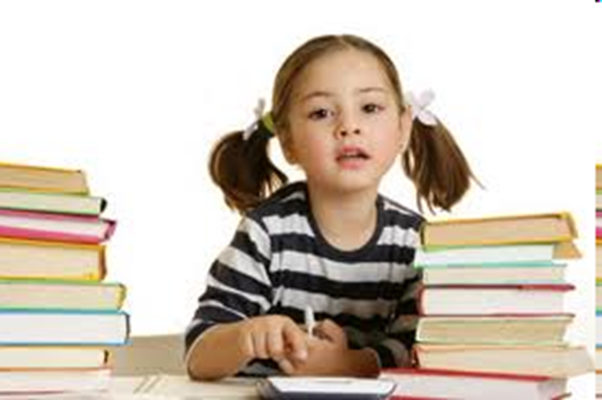 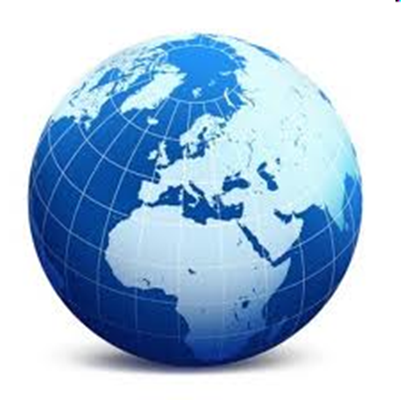 Упорядник: методист з навчальних дисциплінприродничого циклу Любчак І.О.січень 2018  м. Вінниця  Методичні рекомендації щодо підготовки до міжнародного моніторингового дослідження PISA-2018.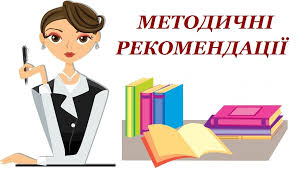 PISA  - Programme for International Student Assessment (Програма міжнародного оцінювання учнів).  Це дослідження створено за ініціативою Організації економічного співробітництва й розвитку, ОЕСР (Organisation for Economic Co-operation and Development, OECD). Організація та проведення дослідження.В Україні за організацію й проведення дослідження відповідає Український центр оцінювання якості освіти та регіональні центри оцінювання якості освіти, а за підготовку національного звіту за його результатами – Інститут освітньої аналітики. Багатоплановість дослідження зумовили залучення фахівців Національної академії педагогічних наук України, аналітичного центру CEDOS, Спілки ректорів, Спілки роботодавців України, Спілки керівників навчальних закладів, Інституту модернізації змісту освіти, інститутів післядипломної педагогічної освіти, Альянсу сприяння зовнішньому тестуванню в Україні (USETI) та інших установ на різних етапах його підготовки.PISA є надважливим для України, оскільки дозволить вивчити те, наскільки український підліток буде здатним/ою стати частиною глобалізованої економічної системи, наскільки він/вона усвідомлює загальні принципи та ідеї наукової теорії й здатний/а використовувати навчальні здобутки в різноманітних життєвих ситуаціях, бути успішними в сучасному інноваційному суспільстві: генерувати нові ідеї, розвивати власну систему знань, застосовувати її для розв’язування актуальних, особистісно й суспільно значущих проблем.Програма не орієнтується на стандарти освіти окремих країн, натомість зосереджується на найважливіших напрямках навчання, а саме: читацька грамотність (reading literacy), математична грамотність (mathematical literacy) природничо-наукова грамотність (natural sciences).PISA проводиться раз на три роки, у кожному трирічному циклі приділяється особлива увага одній з дисциплін, яка визначається як провідна (основна) галузь оцінювання. Ідеться про зосередження на змісті певної галузі в матеріалах з тестування та в матеріалах опитувальника PISA. Читацька грамотність була провідною галуззю в 2000 та 2009 роках і буде провідною 2018 року; Математика – у 2003 та 2012 роках; Природничі дисципліни – у 2006 й 2015 роках.Щодо вартості дослідження, то вона є достатньо високою. Так, кожна країна має сплачувати понад 48 тис. євро на рік упродовж чотирьох років, окрім цього, країни-учасниці повністю покривають усі витрати, пов’язані з проведенням дослідження в самій країні. Хто братиме участь у дослідженні?Базова кількість учасників вибірки дослідження становить близько 5 000 осіб.Найбільш сутнісних для програми є питання віку учасників тестування. PISA має надзвичайно точно описані стандарти організації й проведення дослідження та звітування за його результатами.Країни, які не дотримуються цих стандартів, виключаються з дослідження без додаткових пояснень.Щодо вибірки дослідження, то вона є неупередженою та стандартизованою. Міжнародний партнер програми – WESTAT – надає завдання, які виконують представники всіх країн-учасниць. Ці завдання призначені для вивчення дослідниками нашої освітньої системи та забезпечення репрезентативної вибірки учасників. Фінальним етапом формування вибірки буде завдання, відповідно до якого українська сторона представить списки всіх навчальних закладів країни, де навчаються 15-річні підлітки (а це загальноосвітні школи, ліцеї, гімназії, професійно-технічні навчальні заклади, коледжі тощо), додавши до них їхні характеристики. За цими даними міжнародні партнери визначать список навчальних закладів-учасників, після чого в цих навчальних закладах випадковим чином будуть обрані підлітки, які пройдуть тестування.Однією з найважливіших характеристик програми PISA є її динамічність і відповідність сучасним тенденціям в освіті.Паперова версія дослідження  8-12% учнів отримають тестові зошити з чотирма 30-хвилинними кластерами, що охоплюють три з чотирьох ключових доменів. Комп’ютерна версія дослідження  88-92% учнів отримають умовний тестовий зошит (набір завдань на комп’ютері) із чотирма 30-хвилинними кластерами, або комплексами завдань, складеними з матеріалів двох доменів (галузей), отже, час оцінювання для кожного з доменів становитиме одну годину. У кожному з тестових зошитів два кластери із чотирьох призначатимуться для вимірювання читацької грамотності.  Вони формуватимуться за допомогою різних комбінацій двох із чотирьох доменів, а саме: читацька й природнича грамотність; читацька й математична грамотність; читацька грамотність і глобальна компетентність. Упродовж однієї години учні надаватимуть відповіді з читацької грамотності та впродовж ще однієї години – з іншої, неосновної галузі: природничої грамотності, математичної грамотності або глобальної компетентності.Паперовий формат тестування передбачає формування 12 різних зошитів для учнів, тобто майже кожен учень в аудиторії отримає унікальний набір завдань, що дозволить уникнути списування, підказок з боку інструкторів тощо. Кожен зошит складатиметься з кластерів завдань з читання (провідної галузі), математики та природничих наук.Опитувальники програми:   Під час проведення основного етапу дослідження PISA 2018 буде впроваджено два обов’язкові опитувальника для кожної з країн-учасниць: «Опитувальник для учнів», на заповнення якого надається близько 35 хвилин, та «Опитувальник для адміністрації навчальних закладів», час заповнення якого становить 45 хвилин. PISA 2018 пропонує учням також додаткові опитувальники:   «Опитувальник про освітній вибір» (10 хв.), «Опитувальник про володіння ІКТ» (10 хв.)  «Опитувальник про благополуччя» (15 хв.).  Також PISA 2018 додатково пропонує: «Опитувальник для вчителів»  «Опитувальник для батьків». Використання результатів дослідження в освітній практиці. PISA позитивно сприймається управлінцями, які приймають рішення щодо освітньої політики, як дієвий та надійний інструмент для міжнародного порівняльного аналізу показників систем освіти. Факти доводять, що більшість країн-учасниць дослідження розпочали реформи в освіті та впровадження освітніх проектів саме у відповідь на оцінювання PISA.Програма PISA – не лише дослідження, вона містить ключові стратегічні й політичні рекомендації, що створюють нову основу для співпраці у визначенні освітніх цілей та їх досягненні.З досвіду країн – учасниць.У відповідь на отримані невисокі показники PISA-2006 Мексика розпочала нову реформу, відому як «Альянс заради якості освіти», яка ґрунтувалася на угоді між урядом, освітньою спілкою (SNTE) та ОЕСР. Італія також скористалася результатами PISA й радикально змінила стан національної освіти, запропонувавши, наприклад, скорочення шкільного тижня, ліквідацію частини вчительських посад та впровадження щорічного бонусу кращим учителям у розмірі 5000-7000 євро. У США та Франції дані PISA були використані для обґрунтування освітніх реформ шляхом підвищення продуктивності й конкурентоспроможності.Що може отримати Україна?Долучаючись до програми PISA, Україна може запозичити досвід країн, які активно використовують результати дослідження для вивчення чинників, що впливають на якість освіти й удосконалення власних освітніх моделей, для здійснення реформувань у вітчизняній освітній галузі на основі реальних даних про навчальні досягнення наших учнів, а також надані на його основі рекомендації сприятимуть зростанню якості освіти в нашій країні й покращенню її показників у наступних дослідженнях PISA.УСПІХІВ!!!